Anand K. GadContact:                                                                                                                                    India+91-9850519154  Somalia +252-683386027                                                                                     Skype id: anand.gad                                                                                                                                     Email: anandgad616@gmail.com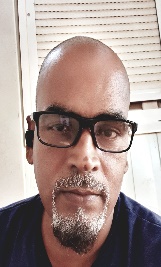 PROFESSIONAL EXPERIENCETRISTAR TRANSPORT LLC, United Nations Support Office in Somalia                                                             Site In-Charge May-2017 to Present                                      PROFESSIONAL WORK EXPERIECESManaging a central record of all fuel inventories, task orders and deliveries; coordinate between regional fuel staff and Mission Fuel Unit to ensure that all fuel deliveries are timely, monitored and controlled.Tracking and accounting of fuel using the Mission Electronic Fuel Management System (e-FMS).Managing regional quality assurance (QA) plans of fuel and food rations and participate as quality assurance surveillance Evaluator (AQE) by establishing QA inspections schedules, understanding on-site reviews of facilities, and evaluating regional quality control procedures and plans.Monitoring and assisting in the investigation of fuel accounting and recording discrepancies and daily physical verification of fuel records for regional fuel office.Carrying out direct all Petroleum, Oil and Lubricants, bulk fuel, aviation and ground fuel operations.Carrying out Facility and mobile refuel, vehicle corrective and preventive maintenance programs. POL laboratory operations and bulk fuel inventory, accountability and management.Supervising bulk fuel, depot facility to ensure safe, accurate and timely receipt, storage, transfer and issues according to JIG Standard 4 Issue 3Bulletin.Supreme Group, United Nations Support Office in Somalia.                                                                                   Fuel Depot Supervisor-June 2014 to May 2017 Carries out duties related to the provision of petroleum, oils and lubricants (POL) for the UNSOS Mission.Develops and updates the Mission Fuel Plan and the Unit's work program.Monitors that Mission strategic and local reserves are maintain at adequate levels at all times. Analyses product test results and verifies that the quality of POL is within the limit as set up in the standards.Establishes a system to conduct daily, weekly and monthly reconciliation of fuel receipts and issues.Analyses and verifies incident reports, Analyses usage and historical consumption of fuel, oils and lubricantsImplements internal control systems including accounting, reporting and maintenance of electronic/hardcopy records to ensure proper audit trail.Analyses the rate of consumption of equipment monitored by Electronic Fuel Management System (EFMS) and forwards recommendations.Completes the Receiving and Inspection (R&I) process as required. Establishes all Safety, Health and Environmental instructions and guidelines by coaching, subordinates and conducting safety drills.Monitors and reports on contract performance to ensure compliance with contractual Key Performance Indicators (KPI), schedules and cost objectives.JimCo International LLC, DOD, Kandahar, Afghanistan.                                                                           Fuels Site Manager- Jan 2014 to May 2014 (DOD)Responsible for administration, Supervision of all fuel personnel including local contractors; fuel Hydrant systems as well as Receipt, Storage, Issue, Quality control and accounting of all fuel inventories.Monitoring bulk fuel storage Bladders for leaks and pilferage.Receive fuel deliverable and ensure fuel transfer are accomplished in a safe, efficient and environmentally sound manner.Plans, coordinates, forecasts, and schedules the shipment of fuel to ensure required quantity is maintaining to accomplish the mission. Reviews and evaluates statistical operational data for favorable or unfavorable trends in the logistical management of fuels. Develops and implements local policies and emergency fuel support plans.Reviews and evaluates the Fuels Management Quality Control Program for product, quality, operational effectiveness, corrective action and the detection of unfavorable trends.Assures facility and equipment sufficiency informs the Logistics Manager of any deficiencies that could prevent accomplishment of the assigned day-to-day mission.DynCorp International Afghanistan.                                                         FARP Fuels Operator- Aug 2012 to Jul 2013 (DOD)Performing specified arrival & departure refueling services. Ensuring an effective tool control program is established & maintained all the time.Ensuring Aircraft parking and work areas are free from FOD.Specialized in safety operating standard performing Aircraft refueling services on wide variety of US Coalition and civilian Aircrafts including hot & cold Refueling such as AH-64, UH-60, CH-47, MV-22, CH-53, UH-1, C-130, C-5, C-17 & all types of Fokker Aircrafts.Marshaling Aircrafts to the refueling point with correct procedure of hand signals.Performing operational maintenance & pre-maintenance check service on all fuel lines, fire extinguishers, filter separators, fuel pumps, storage tanks, Fuel Bladders, D1 Nozzles, strainers, fuel pressure gauges, flow meters, hoses, all types of valves etc.Accounting all daily fuels issued and received on the appropriate forms used. Responsible for appropriate storage, removal, recording and reporting of any hazmat and waste fuel generated.Complying with safety procedures, policies, and Fuel Distribution System guidelines upon Foreman / Supervisor’s instructions.Operational knowledge of FM-10-67-1 & 2, DA PAM 710-2-1 ARM 710-2 MIL-STD 3004B.Air Sahara Airlines, Goa Intl Airport, India.                                            Cargo Supervisor- June 2005 to Jan 2011.Monitors coordinates and records cargo movement for the inbound and outbound cargo terminals. Identify training needs, collaborating with QC, Safety and Training.Manager to establish a training program with measurable criteria of achievement. Provides a complete range of services to include cargo processing, special handling, and aircraft loading and unloading in accordance with IATA regulations.Interviews tests and trains all cargo services department employees. Ensures compliance with operational procedures and regulations to ensure flight safety is not compromised.Co-ordinates various pre–departure activities like weighing, tagging and labeling of cargo baggage.Receives, sign for and/or store, pouches, cargo, baggage, flights and dispatch items to addressee focal point or transfer into Flights for onwards destinations.Compile and disseminate the daily and monthly flights and cargo reports. Ensure safety of passengers while embarking, disembarking aircraft and moving on ramp.Maintain and prepare management reports by providing data and statistics.Monitors flight traffic and manages / reacts to any Air Control Measures (ACM). Ensures follow-up and After Action Review (AAR) to Field Manager and Operations Manager.Compare aviation load plans for each aircraft scheduled to different delivery points by air and make sure match.Oversee the ramp and ground handling agent drivers/loaders to meet scheduled times for arrival aircraft with the correct load shipment for each destination.EPPCO/ENOC Jebel Ali Terminal, UAE.                                                        Fuel Depot Supervisor- June 2000 May 2005.Supervising fuel storage capacity and fuel distribution staff in all location. Train staff dedicated to Fuel management to the safety and security rules/regulations.Carries out daily, weekly visual & quality control checks on all fuel mobile & static equipment in depot, Apron.Ensure that all fuel receipt is properly documented, including any shortage justified.Ensures that the fuel quality control of the bulk fuel is done for each fueling of tanks.Checks fuel level in the interceptor tank & making arrangements the sludge tanker clean the interceptor.Make periodic random checks during Fueling/delivery operations to ensure that the fuel per vehicles/Agency confirm to the quantity recorded on the documentation.Climbs on top of the tank to make sure physical dip accuracy test & compares results to the ATG system.Ensure that the supply of bulk fuel is done in the way to avoid shortage of fuel, Overall management of fuel, including forecasting, ordering, delivery and consumption analysis.Forecasts and plans fuel delivery for all Fleet bases as per consumption data, ensuring that enough fuel is available all time on Fleet sites.Performing other duties as assigned.Declaration: I, hereby certify that the above information/Statement is true and correct to the best of my knowledge.Anand GadMay 2021-10PROFESSIONAL EXPERIENCETRISTAR TRANSPORT LLC, United Nations Support Office in Somalia                                                             Site In-Charge May-2017 to Present                                      PROFESSIONAL WORK EXPERIECESManaging a central record of all fuel inventories, task orders and deliveries; coordinate between regional fuel staff and Mission Fuel Unit to ensure that all fuel deliveries are timely, monitored and controlled.Tracking and accounting of fuel using the Mission Electronic Fuel Management System (e-FMS).Managing regional quality assurance (QA) plans of fuel and food rations and participate as quality assurance surveillance Evaluator (AQE) by establishing QA inspections schedules, understanding on-site reviews of facilities, and evaluating regional quality control procedures and plans.Monitoring and assisting in the investigation of fuel accounting and recording discrepancies and daily physical verification of fuel records for regional fuel office.Carrying out direct all Petroleum, Oil and Lubricants, bulk fuel, aviation and ground fuel operations.Carrying out Facility and mobile refuel, vehicle corrective and preventive maintenance programs. POL laboratory operations and bulk fuel inventory, accountability and management.Supervising bulk fuel, depot facility to ensure safe, accurate and timely receipt, storage, transfer and issues according to JIG Standard 4 Issue 3Bulletin.Supreme Group, United Nations Support Office in Somalia.                                                                                   Fuel Depot Supervisor-June 2014 to May 2017 Carries out duties related to the provision of petroleum, oils and lubricants (POL) for the UNSOS Mission.Develops and updates the Mission Fuel Plan and the Unit's work program.Monitors that Mission strategic and local reserves are maintain at adequate levels at all times. Analyses product test results and verifies that the quality of POL is within the limit as set up in the standards.Establishes a system to conduct daily, weekly and monthly reconciliation of fuel receipts and issues.Analyses and verifies incident reports, Analyses usage and historical consumption of fuel, oils and lubricantsImplements internal control systems including accounting, reporting and maintenance of electronic/hardcopy records to ensure proper audit trail.Analyses the rate of consumption of equipment monitored by Electronic Fuel Management System (EFMS) and forwards recommendations.Completes the Receiving and Inspection (R&I) process as required. Establishes all Safety, Health and Environmental instructions and guidelines by coaching, subordinates and conducting safety drills.Monitors and reports on contract performance to ensure compliance with contractual Key Performance Indicators (KPI), schedules and cost objectives.JimCo International LLC, DOD, Kandahar, Afghanistan.                                                                           Fuels Site Manager- Jan 2014 to May 2014 (DOD)Responsible for administration, Supervision of all fuel personnel including local contractors; fuel Hydrant systems as well as Receipt, Storage, Issue, Quality control and accounting of all fuel inventories.Monitoring bulk fuel storage Bladders for leaks and pilferage.Receive fuel deliverable and ensure fuel transfer are accomplished in a safe, efficient and environmentally sound manner.Plans, coordinates, forecasts, and schedules the shipment of fuel to ensure required quantity is maintaining to accomplish the mission. Reviews and evaluates statistical operational data for favorable or unfavorable trends in the logistical management of fuels. Develops and implements local policies and emergency fuel support plans.Reviews and evaluates the Fuels Management Quality Control Program for product, quality, operational effectiveness, corrective action and the detection of unfavorable trends.Assures facility and equipment sufficiency informs the Logistics Manager of any deficiencies that could prevent accomplishment of the assigned day-to-day mission.DynCorp International Afghanistan.                                                         FARP Fuels Operator- Aug 2012 to Jul 2013 (DOD)Performing specified arrival & departure refueling services. Ensuring an effective tool control program is established & maintained all the time.Ensuring Aircraft parking and work areas are free from FOD.Specialized in safety operating standard performing Aircraft refueling services on wide variety of US Coalition and civilian Aircrafts including hot & cold Refueling such as AH-64, UH-60, CH-47, MV-22, CH-53, UH-1, C-130, C-5, C-17 & all types of Fokker Aircrafts.Marshaling Aircrafts to the refueling point with correct procedure of hand signals.Performing operational maintenance & pre-maintenance check service on all fuel lines, fire extinguishers, filter separators, fuel pumps, storage tanks, Fuel Bladders, D1 Nozzles, strainers, fuel pressure gauges, flow meters, hoses, all types of valves etc.Accounting all daily fuels issued and received on the appropriate forms used. Responsible for appropriate storage, removal, recording and reporting of any hazmat and waste fuel generated.Complying with safety procedures, policies, and Fuel Distribution System guidelines upon Foreman / Supervisor’s instructions.Operational knowledge of FM-10-67-1 & 2, DA PAM 710-2-1 ARM 710-2 MIL-STD 3004B.Air Sahara Airlines, Goa Intl Airport, India.                                            Cargo Supervisor- June 2005 to Jan 2011.Monitors coordinates and records cargo movement for the inbound and outbound cargo terminals. Identify training needs, collaborating with QC, Safety and Training.Manager to establish a training program with measurable criteria of achievement. Provides a complete range of services to include cargo processing, special handling, and aircraft loading and unloading in accordance with IATA regulations.Interviews tests and trains all cargo services department employees. Ensures compliance with operational procedures and regulations to ensure flight safety is not compromised.Co-ordinates various pre–departure activities like weighing, tagging and labeling of cargo baggage.Receives, sign for and/or store, pouches, cargo, baggage, flights and dispatch items to addressee focal point or transfer into Flights for onwards destinations.Compile and disseminate the daily and monthly flights and cargo reports. Ensure safety of passengers while embarking, disembarking aircraft and moving on ramp.Maintain and prepare management reports by providing data and statistics.Monitors flight traffic and manages / reacts to any Air Control Measures (ACM). Ensures follow-up and After Action Review (AAR) to Field Manager and Operations Manager.Compare aviation load plans for each aircraft scheduled to different delivery points by air and make sure match.Oversee the ramp and ground handling agent drivers/loaders to meet scheduled times for arrival aircraft with the correct load shipment for each destination.EPPCO/ENOC Jebel Ali Terminal, UAE.                                                        Fuel Depot Supervisor- June 2000 May 2005.Supervising fuel storage capacity and fuel distribution staff in all location. Train staff dedicated to Fuel management to the safety and security rules/regulations.Carries out daily, weekly visual & quality control checks on all fuel mobile & static equipment in depot, Apron.Ensure that all fuel receipt is properly documented, including any shortage justified.Ensures that the fuel quality control of the bulk fuel is done for each fueling of tanks.Checks fuel level in the interceptor tank & making arrangements the sludge tanker clean the interceptor.Make periodic random checks during Fueling/delivery operations to ensure that the fuel per vehicles/Agency confirm to the quantity recorded on the documentation.Climbs on top of the tank to make sure physical dip accuracy test & compares results to the ATG system.Ensure that the supply of bulk fuel is done in the way to avoid shortage of fuel, Overall management of fuel, including forecasting, ordering, delivery and consumption analysis.Forecasts and plans fuel delivery for all Fleet bases as per consumption data, ensuring that enough fuel is available all time on Fleet sites.Performing other duties as assigned.Declaration: I, hereby certify that the above information/Statement is true and correct to the best of my knowledge.Anand GadMay 2021-10SKILLSManaging RAMP equipment’s, offloading cargo flights, handling passenger flight & Cargo in competitive periods.Tracking cargo and truck activities by FMS, GPS and HAWKEYS system.Warehouse Management and Stacking.Teaching and explaining driving conditions and skills as an instructor. CERTIFICATIONS:Anti-Bribery and Anti-Corruption Certificate-Mar-2021.Aviation Risk Management Training & Certification-RASO-UNSGC-May-2019.Aviation Operations, Quality Control Management, HSES Training, and Certification.                 JIG-March 2019.Personal Awareness and Security Training and Certification.                                March 2019.Aviation Fire Safety Awareness Training and Certification-October 2018.Aviation Operations, Quality Control Management, HSES Training, and Certification.                 JIG-July 2017.Flight Line Training Certification-February. Supreme-2016.Basic Aviation Fire Fighting Training and Certification. UNSOS-October 2014.LOGCAP IV-Health Safety and Environment (HSE) training and Certification.                      DYNCORP-July 2013.LOGCAP IV-Outstanding Performance Certification. DYNCORP-July 2013LOGCAP IV-Forward Airfield Refueling Point (FARP) Training and Certification. DYNCORP-September 2012.DRIVING LICENSEHolding valid Indian heavy motor vehicle driving license.Driving 8T & 15T ForkliftLANGUAGESKonkaniMarathiHindiEnglish & Arabic.PASSPORT DETAILS:MR. GAD ANAND KRISHNADOI-25-MAY-2005.DOE-25-MAY-2025.DOB-02-FEB-1974.MARITAL STATUS-Married.COUNTRY- India.EDUCATIONBachelor of commerce- India                                                                                                                                                                        SYSCOM Information and Technology, Dubai.